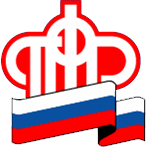 ГОСУДАРСТВЕННОЕ УЧРЕЖДЕНИЕ - Управление Пенсионного фонда Российской Федерации в ЛОМОНОСОВСКОМ РАЙОНЕЛенинградской области (МЕЖРАЙОННОЕ)Внимание! Пользуйтесь официалами источниками информацииСодержание новостиПрезидент Российской Федерации В.В. Путин подписал ряд указов о мерах социальной поддержки семей, которые гарантируют денежные выплаты семьям с детьми. Сразу после этого, самими популярными услугами на портале Госуслуги стали подача заявлений на ежемесячную и единовременную выплаты.Востребованностью данных услуг воспользовались мошенники, которые создали сайты-клоны, похожие на портал Госуслуги, сайты предлагающие за плату проверить статус заявления и т.п.Будьте внимательны! Подать заявление на ежемесячную и единовременную выплаты можно только на портале Госуслуги https://www.gosuslugi.ru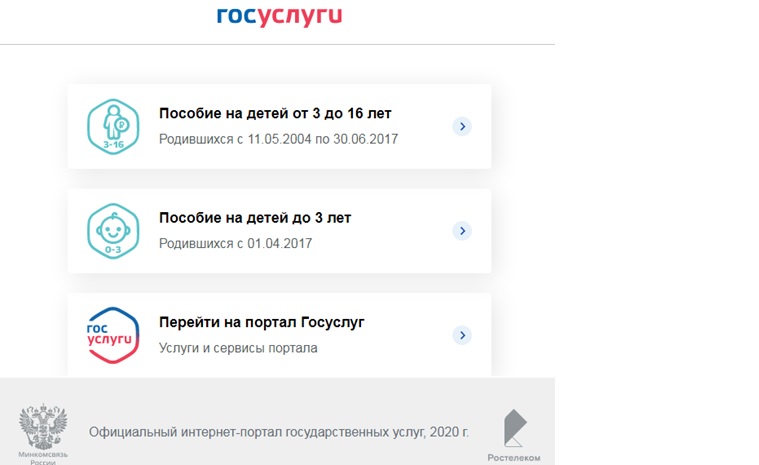 